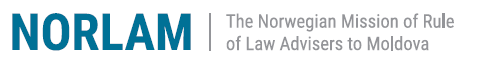 INTERNATIONAL CONFERENCE: 
LIFE IMPRISONMENT AND RELEASE ON PAROLE10 may 2017 – HAMLET: Process16:30 – Departure from NORLAM Office19:00 – Hamlet: Process Play in Rezina Prison11 maY 2017 – COnference in RadisSon Blu Leogrand Hotel, Loft Lounge8:30 – 9:00 		Coffee, tea9:00 –9:20 	Welcoming words
Siri Fjørtoft, Head of NORLAM Mission, prison governor9:20 – 9:30	Introductory speech
Vladimir Cebotari, Minister of Justice of the Republic of Moldova9:30 – 10:15	Life Imprisonment Worldwide: Key Findings from an International Research StudyDr. Catherine Appleton, Senior Research Fellow, 
School of Law, University of Nottingham10:15 – 10:45	„Life Imprisonment and Release on Parole in Moldova”
Presentation of the analysis of Moldovan legislation and practice through International standards and European best practice. Victor Drosu, senior legal officer, NORLAM
Nadejda Burciu, prison consultant, NORLAM10:45 -11:00		Coffee break11:00 – 11:25		„Life Imprisonment and Release on Parole in Moldova” continuation11:25 – 12:00	"The Interactive prison. Turning Cost into Investment by Optimizing the Hi-Hello Effect"Leif Waage, Deputy Director of the Correctional Services Region West 12:00 – 12:30 	The practice of Release on Parole of Life Prisoners in Romania Adrian Murariu, Judge in Botoşani Court12:30 -13:00 	Risk assessment of life sentenced prisoners, case studiesIuliana Adam, psychologist, head of educative division in DIP13:00 – 14:00 		Lunch14:00 – 15:15 	Discussions on the findings of the study about Moldova15:15 – 15:30		Coffee